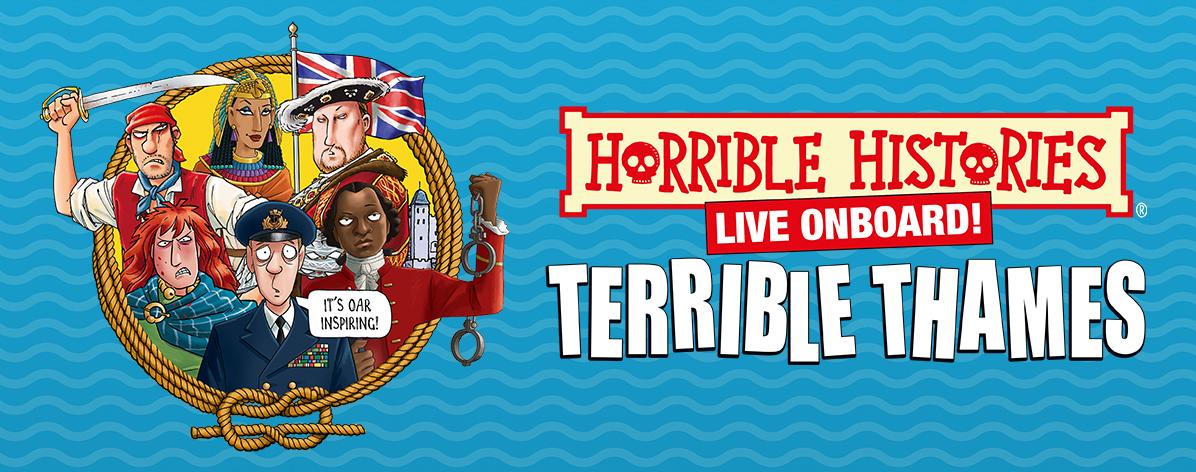 SHIP SHIP HOORAY! HORRIBLE HISTORIES’ WICKED BOAT TOUR TERRIBLE THAMESRETURNS FOR 2022!‘A rip-roaring, riotous sightseeing tour kids and adults will never forget!’ THE SUN‘A fun, enjoyable, spirited alternative to more po-faced London tourism – may it sail on and on!’ TIME OUTTICKETS ON SALE NOWPriced from Adult £22.00 (15+) Child £14.00 (4-14) Infants £Free (0-3)
Family & Group tickets plus vouchers availableterriblethames.comDAILY SAILINGS BEGIN SATURDAY 2ND APRIL FROM TOWER BRIDGE QUAY 
WATCH THE TRAILER HERE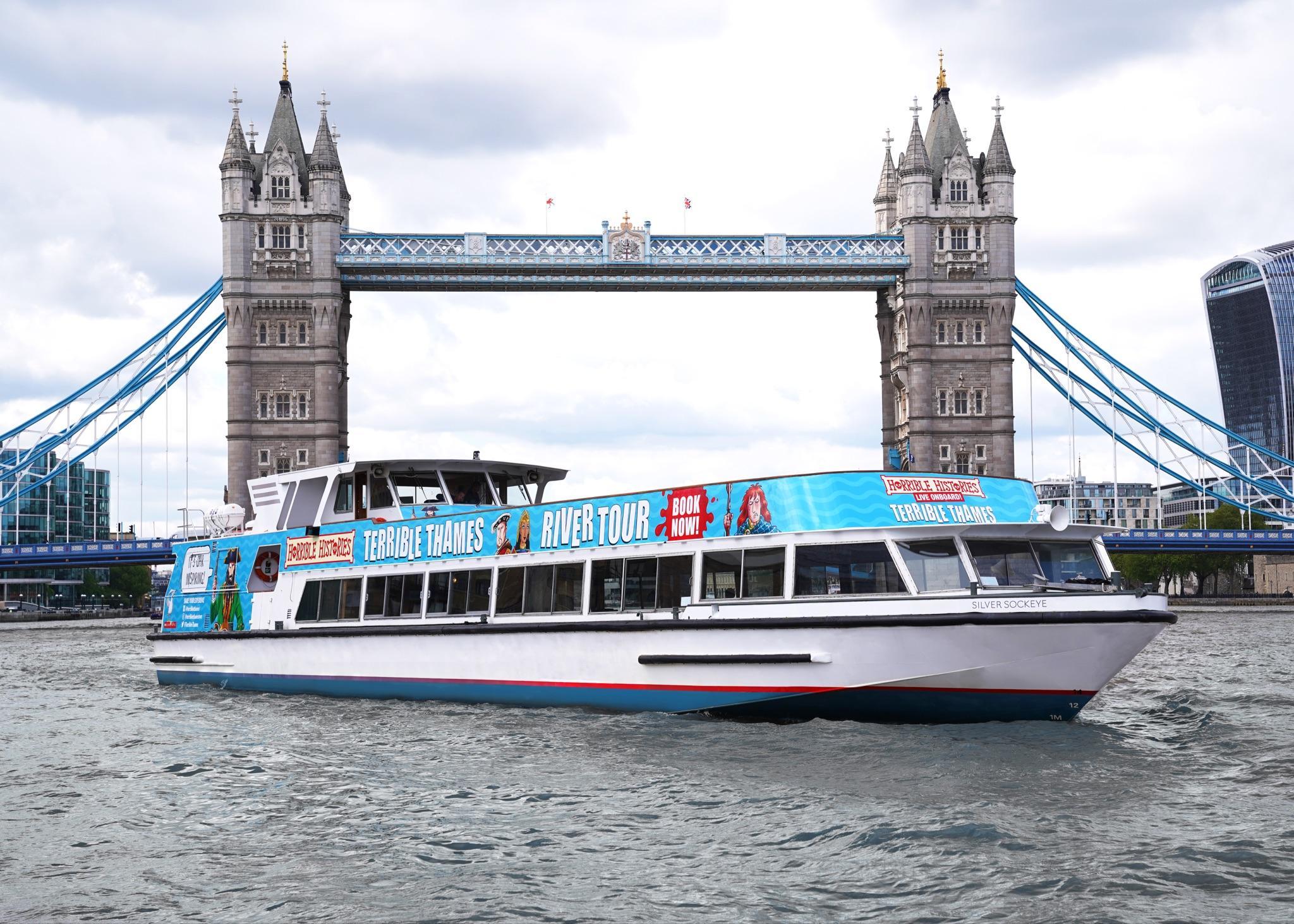 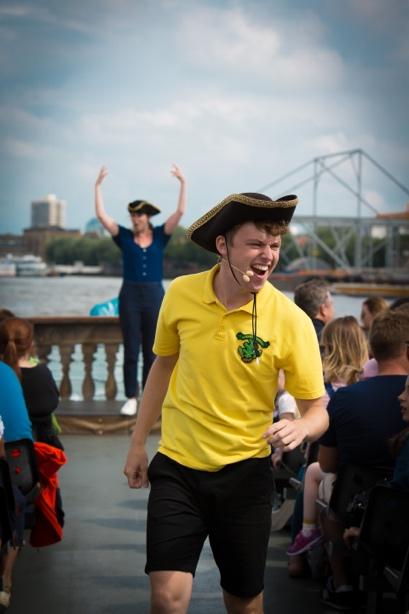 London’s newest Horrible Histories tourist attraction is steaming back into London with the acclaimed boat tour of TERRIBLE THAMES! Over 60,000 passengers set sail last summer, anchoring TERRIBLE THAMES as the tourist experience everyone was talking about. It was so successful, the tour has been shortlisted for a London Tourism Award for New Tourism Business of the Year. A uniquely entertaining and exhilarating attraction provided by the Horrible Histories team, it’s the history of the Thames with the nasty bits left in!Wondering what to do with the kids this Easter and beyond? Well, London’s oar-inspiring tour returns in April and there’s no better way to learn about the country's most famous river and the incredible history of the nation's capital. Departing from Tower Bridge Quay, the fantastic journey incorporates immersive theatre to surprise and shock in equal measure as it delivers its unique take on London, thrilling both children and adults alike.ADVANCE TICKETSAdult – £22.00 (off-peak) £25.00 (peak)Senior – £20.00 (off-peak) £23.00 (peak)Child – £14.00 (off-peak) £15.00 (peak)Under 3’s – FREEFAMILY TICKET – £65.00 (off-peak) £72.00 (peak) – (2x Adult 2x Child/1 Adult 3 x Child)Ticket link: https://terriblethames.seetickets.com/Group bookings: 0844 412 4650TERRIBLE THAMES is hosted aboard Silver Sockeye, one of Woods Silver Fleet’s premier luxury sightseeing cruisers.  Birmingham Stage Company and Woods Silver Fleet are dedicated to improving the accessibility for all visitors to this experience and ask that any assisted wheelchair access that is required is booked in advance.  Please email customerservices@terriblethames.com for more information.WE CAN’T WAIT TO SEA YOU THERE!Be sure to give us a wave on social media…Instagram – Twitter - FacebookFOR MORE INFORMATION AND ALL MEDIA ENQUIRIES FOR
TERRIBLE THAMES PLEASE CONTACTJenny Entwistle & Warren Higgins at Chuff Media
 jenny@chuffmedia.com / 07584 303 097
warren@chuffmedia.com***NOTES TO EDITORS***HORRIBLE HISTORIES® is the world’s bestselling children’s history book series. Over 30 million copies are in print and the series has been translated into 38 languages since the books first published in 1993. Uniquely funny, fact-filled and unflinching, the books have inspired award-winning TV series, sell-out West End and international stage-shows and the first feature film in 2019. Brand licensing also includes exhibitions, attractions, magazines, costumes, games, stationery and heritage products. Horrible Histories has been described as: ‘A cultural phenomenon’ (Daily Telegraph), ‘Brilliant’ (Mail on Sunday), ‘Anarchic’ (Daily Express), ‘A winning formula’ (Evening Standard), ‘Anti-establishment’ (Metro) and ‘The cultural behemoth that has been merrily illustrating the gruesome corners of the past since 1993’ (The Times).The latest Horrible Histories books are Up in the Air about the horrible history of flight and bold new re-launched editions of Rotten Romans, Terrifying Tudors, Vile Victorians and Woeful Second World War – out in paperback now (Scholastic).BIRMINGHAM STAGE COMPANYSince its foundation in 1992, the Birmingham Stage Company has become one of the world’s leading producers of theatre for children and their families. The company launched the world premiere of Horrible Histories Live on Stage in 2005 and has since produced eighteen Horrible Histories shows including Terrible Tudors, Awful Egyptians, Vile Victorians, Groovy Greeks, Ruthless Romans and its record-breaking West End series Barmy Britain, which enjoyed its tenth year with the launch of Barmy Britain – Part Five!. Their shows tour the length and breadth of the UK, including Hampton Court Palace, Kensington Palace, Tower of London, Hillsborough Castle, Warwick Castle and tour internationally to Dubai, Abu Dhabi, Qatar, Bahrain, Hong Kong, Singapore, New Zealand and Australia, including the Sydney Opera House.WOODS SILVER FLEET The Woods family have been Thames Watermen since 1866. They launched into the 20th Century with sightseeing tours by Lillian and Alfred Woods from the Tower of London. Lillian encouraged her son Alan’s inspired idea to gradually build the ‘Silver Fleet’ in the 1960s, each vessel handcrafted for the River Thames, in Kent and Suffolk shipyards. In the decades since, Woods’ Silver Fleet have become highly sought after London ‘hideaways’ with yacht interiors, finishes and hospitality. The Silver Sturgeon, Silver Barracuda and Silver Darling have been privately chartered for film stars, politicians and British Royalty for decades. The Terrible Thames Tour will set sail on their newly refurbished luxury sightseeing cruiser, Silver Sockeye.Chair, Alan Woods was awarded an MBE for Services to River Travel in 2020. He is also a Past Master of the Company of Watermen & Lightermen and is an ‘Extra Waterman to HM the Queen’. After nearly twenty years in the roles, siblings Thomas, Kate & William Woods navigate the Silver Fleet into the 21st century, pushing the boundaries of events & shipbuilding on the Thames, all from their new central London home, Woods Quay.